PROPOSAL HIBAH DOSEN MUDASAMPUL MUKA (F-02)DAFTAR ISIABSTRAKTujuan dan target penelitianMetode yang digunakanUraian singkat dan jelas rencana kegiatanAbstrak diketik dengan jarak baris  1 spasi.BAB I. PENDAHULUAN Latar belakang pemilihan topik penelitianUrgensi penelitian (urgensi penelitian perlu menunjukkan kesesuaian permasalahan penelitian dengan bidang unggulan yang tertulis dalam rencana induk penelitian sebagai bagian dalam rencana strategis universitas di bidang penelitian. Urgensi penelitian ini perlu menunjukkan bagaimana penelitian mendukung roadmap penelitian universitas).Rencana temuan / inovasi dan dukungannya terhadap rencana induk penelitian (mencakup keterkaitan penelitian terkait topik unggulan tersebut dan (jika ada) pengembangan akan penelitian terdahulu terkait topik unggulan tersebut)Perumusan masalahTujuan penelitianHipotesis (Jika ada)Rencana luaranBAB II. TINJAUAN PUSTAKA Dalam bab ini diuraikan secara jelas kajian pustaka yang melandasi timbulnya gagasan dan permasalahan yang akan diteliti dengan menguraikan teori, temuan, dan bahan penelitian lain yang diperoleh dari acuan untuk dijadikan landasan dalam pelaksanaan penelitian. Pustaka yang digunakan sebaiknya mutakhir (maksimum 10 tahun terahir) dengan mengutamakan artikel pada jurnal ilmiah yang relevan. BAB III. METODE PENELITIAN Rincian tahapan-tahapan penelitianLokasi penelitianPeubah yang diamati / diukurModel yang digunakanTeknik pengumpulan dan proses pengumpulan dataTeknik analisis dataBAB IV. JADWAL PELAKSANAAN Jadwal pelaksanaan penelitian dibuat dalam bentuk bar chart. Jadwal pelaksanaan diharapkan menuliskan juga jumlah kebutuhan orang jam atau orang minggu dalam setiap aktivitas/kegiatannya.DAFTAR PUSTAKA Daftar pustaka disusun berdasarkan sistem nama dan tahun dengan urutan abjad nama pengarang, tahun penerbitan, judul tulisan, dan sumber atau penerbit. Untuk pustaka yang berasal dari jurnal ilmiah, perlu juga mencantumkan nama jurnal, volume dan nomor penerbitan, serta halaman dimana artikel tersebut dimuat. Hanya pustaka yang dikutip dalam usul penelitian yang dicantumkan dalam Daftar Pustaka.LAMPIRAN: REKAPITULASI ANGGARAN PENELITIAN Dibuat dalam rincian pembiayaan kegiatan penelitian, diantaranya:Gaji dan upah (hanya dapat dianggarkan untuk anggota peneliti dengan status non-dosen UNPAR)Bahan habis pakai dan peralatan Perjalanan (jelaskan kemana dan untuk tujuan apa,Termasuk dalam komponen ini adalah transportasi dan penginapan. Konsumsi selama perjalanan tidak masuk dalam komponen ini, melainkan dalam komponen lain-lain.Lain-lain (konsumsi, koordinasi/voucher)PROPOSAL HIBAH MONODISIPLINSAMPUL MUKA (F-02)DAFTAR ISI ABSTRAK Tujuan dan target penelitianMetode yang digunakanUraian singkat dan jelas rencana kegiatanAbstrak diketik dengan jarak baris  1 spasi.BAB I. PENDAHULUAN Latar belakang penelitianUrgensi penelitian (urgensi penelitian perlu menunjukkan kesesuaian permasalahan penelitian dengan bidang unggulan yang tertulis dalam rencana induk penelitian sebagai bagian dalam rencana strategis universitas di bidang penelitian. Urgensi penelitian ini perlu menunjukkan bagaimana penelitian mendukung roadmap penelitian universitas).Rencana temuan / inovasi dan dukungannya terhadap rencana induk penelitian (mencakup keterkaitan penelitian terkait topik unggulan tersebut dan (jika ada) pengembangan akan penelitian terdahulu terkait topik unggulan tersebutRencana temuan / inovasi dan penerapannya dalam IPTEKS-SOSBUDTujuan penelitianTarget luaranBAB II. TINJAUAN PUSTAKA State of the artPustaka yang relevan dan terbaru (utamakan jurnal ilmiah)Studi pendahuluan dan hasil yang sudah dicapaiRoadmap penelitianBAB III. METODE PENELITIAN Fishbone diagram yang menggambarkan apa yang sudah dilaksanakan dan apa yang akan dikerjakanBagan penelitian yang menjelaskan tahapan yang jelas, luaran, lokasi penelitian, dan indikator capaian.BAB IV. JADWAL PELAKSANAAN Jadwal pelaksanaan penelitian dibuat dalam bentuk bar chart. Jadwal pelaksanaan diharapkan menuliskan juga jumlah kebutuhan orang jam atau orang minggu dalam setiap aktivitas/kegiatannya.DAFTAR PUSTAKA Disusun berdasarkan sistem nama dan tahun, dengan urutan abjad nama pengarang, tahun, judul tulisan, dan sumber. Hanya pustaka yang dikutip dalam usul penelitian yang dicantumkan dalam Daftar Pustaka.LAMPIRAN: REKAPITULASI ANGGARAN PENELITIAN Dibuat dalam rincian pembiayaan kegiatan penelitian, diantaranya:Gaji dan upah (hanya dapat dianggarkan untuk anggota peneliti dengan status non-dosen UNPAR)Bahan habis pakai dan peralatan Perjalanan (jelaskan kemana dan untuk tujuan apa,Termasuk dalam komponen ini adalah transportasi dan penginapan. Konsumsi selama perjalanan tidak masuk dalam komponen ini, melainkan dalam komponen lain-lain.Lain-lain (konsumsi, koordinasi/voucher)HIBAH MULTIDISIPLINSAMPUL MUKA (F-02)DAFTAR ISI ABSTRAK Tujuan dan target penelitianMetode yang digunakanUraian singkat dan jelas rencana kegiatanAbstrak diketik dengan jarak baris  1 spasi.BAB I. PENDAHULUAN Latar belakang penelitianUrgensi penelitian (urgensi penelitian perlu menunjukkan kesesuaian permasalahan penelitian dengan bidang unggulan yang tertulis dalam rencana induk penelitian sebagai bagian dalam rencana strategis universitas di bidang penelitian. Urgensi penelitian ini perlu menunjukkan bagaimana penelitian mendukung roadmap penelitian universitas).Rencana temuan / inovasi dan dukungannya terhadap rencana induk penelitian (mencakup keterkaitan penelitian terkait topik unggulan tersebut dan (jika ada) pengembangan akan penelitian terdahulu terkait topik unggulan tersebutRencana temuan / inovasi dan penerapannya dalam IPTEKS-SOSBUDTujuan penelitianTarget luaranBAB II. TINJAUAN PUSTAKA State of the artPustaka yang relevan dan terbaru (utamakan jurnal ilmiah)Studi pendahuluan dan hasil yang sudah dicapaiRoadmap penelitianBAB III. METODE PENELITIAN Fishbone diagram yang menggambarkan apa yang sudah dilaksanakan dan apa yang akan dikerjakanBagan penelitian yang menjelaskan tahapan yang jelas, luaran, lokasi penelitian, dan indikator capaian.BAB IV. JADWAL PELAKSANAAN Jadwal pelaksanaan penelitian dibuat dalam bentuk bar chart. Jadwal pelaksanaan diharapkan menuliskan juga jumlah kebutuhan orang jam atau orang minggu dalam setiap aktivitas/kegiatannya.DAFTAR PUSTAKA Disusun berdasarkan sistem nama dan tahun, dengan urutan abjad nama pengarang, tahun, judul tulisan, dan sumber. Hanya pustaka yang dikutip dalam usul penelitian yang dicantumkan dalam Daftar Pustaka.LAMPIRAN: REKAPITULASI ANGGARAN PENELITIAN Dibuat dalam rincian pembiayaan kegiatan penelitian, diantaranya:Gaji dan upah (hanya dapat dianggarkan untuk anggota peneliti dengan status non-dosen UNPAR)Bahan habis pakai dan peralatan Perjalanan (jelaskan kemana dan untuk tujuan apa, Termasuk dalam komponen ini adalah transportasi dan penginapan. Konsumsi selama perjalanan tidak masuk dalam komponen ini, melainkan dalam komponen lain-lain.Lain-lain (konsumsi, koordinasi/voucher)LAMPIRAN 2. SURAT KETERANGAN DEKANLampirkan F-34 untuk setiap anggota peneliti di fakultas yang berbedaHIBAH DANA PENDAMPINGFormulir pengajuan (F-39)Fotocopy lembar pengesahan proposal yang menunjukkan kebutuhan dana pendampingFotocopy proposal utamaSurat keterangan dekan (Lampirkan F-34 untuk setiap anggota peneliti di fakultas yang berbeda)Surat kontrak penelitian eksternal atau informasi resmi terkait persetujuan proposal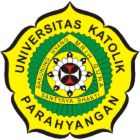 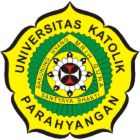 * Coret yang tidak perluJika capaian belum/tidak sesuai dengan luaran yang direncanakan, uraikan alasannya:....................................................................................................................................................................................................................................................................................RINCIAN PENGGUNAAN DANA PENELITIANNB: Bukti-bukti dilampirkan, disusun pada HVS A4 dengan urutan sesuai dengan pelaporan / no. Bon di atas.Bandung, tgl..............					Mengetahui,Ketua Peneliti,						Bandung, tgl ..............................							Ketua Program Studi,......................................				.....................................................LAPORAN PENELITIAN HIBAH DOSEN MUDASAMPUL MUKA (F-08)DAFTAR ISI ABSTRAK Kemukakan tujuan dan target penelitian yang ingin dicapai serta metode yang akan dipakai dalam pencapaian tujuan tersebut. Abstrak harus mampu menguraikan secara cermat dan singkat tentang rencana kegiatan yang diusulkan. Abstrak diketik dengan jarak baris 1 spasi. BAB I. PENDAHULUAN Jelaskan tentang latar belakang pemilihan topik penelitian yang dilandasi oleh keingintahuan peneliti dalam mengungkapkan suatu gejala/konsep/dugaan untuk mencapai suatu tujuan. Perlu dikemukakan hal-hal yang melandasi atau argumentasi yang menguatkan bahwa penelitian tersebut penting untuk dilaksanakan. Pentingnya penelitian atau urgensi penelitian perlu secara eksplisit menyatakan kesesuaian permasalahan penelitian dengan bidang unggulan yang menjadi roadmap penelitian universitas (yang tertulis dalam rencana induk penelitian sebagai bagian dalam rencana strategis universitas di bidang penelitian). Laporan perlu menunjukkan bagaimana hasil penelitian ini memiliki arah (roadmap) penelitian yang mendukung roadmap penelitian universitas. Masalah yang akan diteliti harus dirumuskan secara jelas disertai dengan pendekatan dan konsep untuk menjawab permasalahan, pengujian hipotesis atau dugaan yang akan dibuktikan. Dalam perumusan masalah dapat dijelaskan definisi, asumsi, dan lingkup yang menjadi batasan penelitian. Pada bagian ini juga perlu dijelaskan tujuan penelitian secara ringkas dan target luaran yang ingin dicapai. BAB II. TINJAUAN PUSTAKA Dalam bab ini diuraikan secara jelas kajian pustaka yang melandasi timbulnya gagasan dan permasalahan yang akan diteliti dengan menguraikan teori, temuan, dan bahan penelitian lain yang diperoleh dari acuan untuk dijadikan landasan dalam pelaksanaan penelitian. Pustaka yang digunakan sebaiknya mutakhir (maksimum 10 tahun terahir) dengan mengutamakan artikel pada jurnal ilmiah yang relevan. BAB III. METODE PENELITIAN Uraikan secara rinci metode yang akan digunakan meliputi tahapan-tahapan penelitian, lokasi penelitian, peubah yang diamati/diukur, model yang digunakan, rancangan penelitian, serta teknik pengumpulan dan analisis data. Untuk penelitian yang menggunakan metode kualitatif perlu dijelaskan pendekatan yang digunakan, proses pengumpulan dan analisis informasi, serta penafsiran dan penarikan kesimpulan penelitian. BAB IV. JADWAL PELAKSANAAN Jadwal pelaksanaan penelitian dibuat dalam bentuk bar chart. BAB V. HASIL DAN PEMBAHASANBAB VI. KESIMPULAN DAN SARANDAFTAR PUSTAKA Daftar pustaka disusun berdasarkan sistem nama dan tahun dengan urutan abjad nama pengarang, tahun penerbitan, judul tulisan, dan sumber atau penerbit. Untuk pustaka yang berasal dari jurnal ilmiah, perlu juga mencantumkan nama jurnal, volume dan nomor penerbitan, serta halaman dimana artikel tersebut dimuat. Hanya pustaka yang dikutip dalam usul penelitian yang dicantumkan dalam Daftar Pustaka.LAPORAN HIBAH MONODISIPLIN, HIBAH MULTIDISIPLIN, dan HIBAH DANA PENDAMPINGLaporan Penelitian Hibah Monodisiplin, Hibah Multidisiplin, maupun Hibah Dana Pendamping dibuat dengan mengikuti salah satu format proposal dibawah (Fundamental dan Bersaing). FORMAT HIBAH FUNDAMENTAL (DIKTI)SAMPUL MUKA (F-08)DAFTAR ISI ABSTRAK Kemukakan tujuan jangka panjang dan target khusus yang ingin dicapai serta metode yang akan digunakan dalam pencapaian tujuan tersebut. Abstrak harus mampu menguraikan secara cermat dan singkat tentang rencana kegiatan yang diusulkan, diketik dengan jarak 1 spasi. BAB I. PENDAHULUAN Uraikan latar belakang dan permasalahan yang akan diteliti, tujuan khusus, dan urgensi penelitian. Pada bab ini juga dijelaskan temuan yang ditargetkan (gejala atau kaidah, metode, teori, atau antisipasi) yang mempunyai kontribusi mendasar pada bidang ilmu dengan penekanan pada gagasan fundamental dan orisinil untuk mendukung pengembangan IPTEKS-SOSBUD. Pentingnya penelitian atau urgensi penelitian perlu secara eksplisit menyatakan kesesuaian permasalahan penelitian dengan bidang unggulan yang menjadi roadmap penelitian universitas (yang tertulis dalam rencana induk penelitian sebagai bagian dalam rencana strategis universitas di bidang penelitian). Laporan perlu menunjukkan bagaimana hasil penelitian ini memiliki arah (roadmap) penelitian yang mendukung roadmap penelitian universitas. BAB II. TINJAUAN PUSTAKA Kemukakan state of the art dalam bidang yang diteliti, gunakan sumber pustaka acuan primer yang relevan dan terkini dengan mengutamakan hasil penelitian pada jurnal ilmiah. Jelaskan juga studi pendahuluan yang telah dilaksanakan dan hasil yang sudah dicapai, tuliskan roadmap penelitian secara utuh. BAB III. METODE PENELITIAN Dilengkapi dengan bagan alir penelitian yang menggambarkan apa yang sudah dilaksanakan dan yang akan dikerjakan dalam 1 atau 2 tahun. Bagan penelitian harus dibuat secara utuh dengan penahapan yang jelas, mulai dari mana, bagaimana luarannya, dimana akan dilaksanakan, dan indikator capaian yang terukur. BAB IV. JADWAL PELAKSANAAN Jadwal pelaksanaan dibuat dalam bentuk bar chart. BAB V. HASIL DAN PEMBAHASANBAB VI. KESIMPULAN DAN SARANDAFTAR PUSTAKA Disusun berdasarkan sistem nama dan tahun, dengan urutan abjad nama pengarang, tahun, judul tulisan, dan sumber. Hanya pustaka yang dikutip dalam usul penelitian yang dicantumkan dalam Daftar Pustaka.2.2. FORMAT HIBAH BERSAING (DIKTI)SAMPUL MUKA (F-08)DAFTAR ISI ABSTRAK Kemukakan tujuan jangka panjang dan target khusus yang ingin dicapai serta metode yang akan dipakai dalam pencapaian tujuan tersebut. Abstrak harus mampu menguraikan secara cermat dan singkat tentang rencana kegiatan yang diusulkan. Abstrak diketik dengan jarak baris 1 spasi. BAB I. PENDAHULUAN Uraikan latar belakang dan permasalahan yang akan diteliti, tujuan khusus, dan urgensi (keutamaan) penelitian. Jelaskan juga temuan / inovasi apa yang ditargetkan serta penerapannya dalam rangka menunjang pembangunan dan pengembangan IPTEKS-SOSBUD. Pentingnya penelitian atau urgensi penelitian perlu secara eksplisit menyatakan kesesuaian permasalahan penelitian dengan bidang unggulan yang menjadi roadmap penelitian universitas (yang tertulis dalam rencana induk penelitian sebagai bagian dalam rencana strategis universitas di bidang penelitian). Laporan perlu menunjukkan bagaimana hasil penelitian ini memiliki arah (roadmap) penelitian yang mendukung roadmap penelitian universitas. BAB II. TINJAUAN PUSTAKA Kemukakan state of the art dalam bidang yang diteliti, gunakan pustaka acuan primer yang relevan dan terkini dengan mengutamakan hasil penelitian pada jurnal ilmiah. Jelaskan juga studi pendahuluan yang telah dilaksanakan dan hasil yang sudah dicapai, termasuk roadmap penelitian. BAB III. METODE PENELITIAN Dilengkapi dengan bagan alir penelitian yang menggambarkan apa yang sudah dilaksanakan dan apa yang akan dikerjakan untuk 2 – 3 tahun dalam bentuk fishbone diagram. Bagan penelitian harus dibuat secara utuh dengan penahapan yang jelas, mulai dari mana, bagaimana luarannya, lokasi penelitian, dan indikator capaian yang terukur. BAB IV. JADWAL PELAKSANAAN Jadwal pelaksanaan penelitian dibuat dalam bentuk bar chart.BAB V. HASIL DAN PEMBAHASANBAB VI. KESIMPULAN DAN SARANDAFTAR PUSTAKA Disusun berdasarkan sistem nama dan tahun, dengan urutan abjad nama pengarang, tahun, judul tulisan, dan sumber. Hanya pustaka yang dikutip dalam usul penelitian yang dicantumkan dalam Daftar Pustaka.Warna sampul: kuning (FE), merah (FH), putih (FISIP), biru doker (FT), abu-abu (FF), oranye (FTI), biru muda (FTIS)Terdapat beberapa macam bentuk poster yang dapat dipilih:Poster PrintDigital PosterBerikut ini adalah panduan untuk kedua macam bentuk tersebut:Poster PrintHal-hal yang perlu diperhatikan dalam pembuatan poster:Poster dalam bentuk soft copy dengan ukuran A0.Orientation boleh potrait.Poster harus terbaca dengan baik dalam jarak sekitar 2 meter,Desain harus memperhatikan aspek simetris dan asimetris, pengaturan warna, elemen gambar, jenis & besar huruf, spasi, dan latar belakang, serta mampu mengarahkan mata pembaca mengalir ke seluruh poster.Pertimbangkan hirarki dan kontras untuk menunjukkan penekanan objek atau aspek-aspek yang mendapat perhatian khusus atau diutamakan.Poster harus memuat: Bagian atas: Judul, nama ketua peneliti dan anggota peneliti, jurusan, fakultas, waktu penelitian, Logo UNPARBagian tengah: Latar belakang / pengantar / abstrak, metode, hasil utama penelitian, simpulan, referensi / pustaka (Berupan tulisan, foto, gambar, skema, ilustrasi atau bagan)Bagian bawah: Lembaga Penelitian dan Pengabdian kepada Masyarakat, Jl. Ciumbuleuit 94 Bandung 40141, telp.: +62.22.2030918-20 ext. 148,144, Fax.: +62.22.2034847, email: lppm@unpar.ac.idDibuat dengan menggunakan aplikasi pengolahan grafik, dan disimpan dalam bentuk jpg.File yang sudah jadi mohon dikirimkan ke email lppm@unpar.ac.idDigital PosterDigital poster dapat dapat juga berupaSURAT KETERANGANNomor Surat: ................Yang bertanda tangan di bawah ini,	Nama		: 	Jabatan		: Dekan Fakultas .....			  Universitas Katolik Parahyangandengan ini menerangkan dan menyetujui 	Nama		:	Fakultas	:untuk menjadi anggota  peneliti / pengabdi* dari proposal dengan skema hibah.............. yang berjudul .............Proposal tersebut akan diajukan untuk mendapatkan pendanaan internal  pada tahun ....... yang dikelola oleh Lembaga Penelitian dan Pengabdian kepada Masyarakat UNPAR.Demikian surat keterangan ini dibuat untuk digunakan sebagaimana mestinya.								Bandung, (tanggal)								Dekan Fakultas .......																				(nama lengkap)*Coret yang tidak sesuaiIDENTITAS USULAN PENELITIAN DANA PENDAMPINGIdentitas Ketua PenelitiProposal / Penelitian UtamaBandung, (tanggal)Ketua Peneliti,(Nama Jelas)No RevisiBagian Yang DiubahDisetujui01Format proposal disesuaikan dengan hibah dalam Peraturan Yayasan Nomor 4 Tahun 2013 dan Peraturan Rektor Nomor III/PRT/2013-01/013Ka. LPPM,Sem. Ganjil 2012-1302Proporsi anggaran penelitianKa. LPPM, 1 Januari 201403Penjelasan pada sistematika penulisan bagian pendahuluan, yang harus memuat tujuan penelitian dan target yang hendak dicapaiProporsi anggaran penelitian lebih dirinciKa. LPPM, januari 201504Penambahan Format Penelitian Dana PendampingPenambahan keterangan pada Bab IV. Jadwal PelaksanaanKa. LPPM, Januari 201605Menguraikan penjelasan dalam bab ke bentuk poin-poinMengubah sistematika untuk monodisiplin dari 2 pilihan menjadi 1 pilihanPenambahan Lampiran F-34 untuk proposal multidisiplinPengurangan skema hibah PascasarjanaKa. LPPM, 8 November 201606Penambahan Bab tentang penjelasan keterkaitan dengan unggulan perguruan tinggiPenghapusan komponen honor peneliti dosen UNPARPenghapusan persentase pada anggaranKa. LPPM, 24 November 2017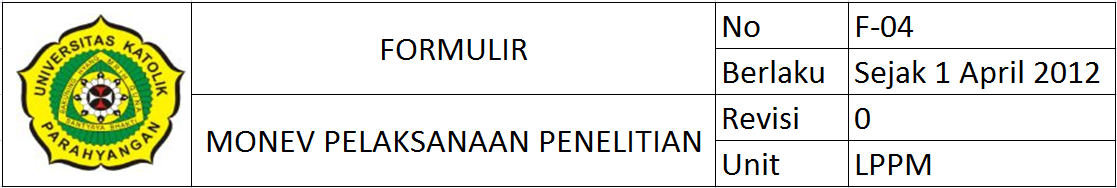 FORMULIRNoF-01FORMULIRBerlaku 1 Desember 2017Format Proposal PenelitianRevisi6Format Proposal PenelitianUnitLPPMFORMULIRNoF-02FORMULIRBerlaku1 Januari 2013Format Sampul Muka ProposalRevisi0Format Sampul Muka ProposalUnitLPPMFORMULIRNoF-06FORMULIRBerlaku1 Desember 2017MONEV PELAKSANAAN PENELITIANRevisi6MONEV PELAKSANAAN PENELITIANUnitLPPMNo RevisiBagian Yang DiubahDisetujui01Klasifikasi penelitian disesuaikan dengan hibah dalam Peraturan Yayasan Nomor Nomor 4 Tahun 2013 dan Peraturan Rektor Nomor III/PRT/2013-01/013Pembiayaan penelitian dimasukkan sebagai salah satu butir yang dimonevKa. LPPM,Sem. Ganjil 2012-1302Format pelaporan keuanganKa. LPPM, 1 Januari 201403Format pelaporan keuangan direvisiKa. LPPM, Januari 201504Penambahan skema hibah dana pendampingKa. LPPM, Januari 201605Pengurangan skema hibah pascasarjana,Penambahan rincian pelaporan keuanganKa. LPPM, 8 November 201606Penghilangan komponen honor peneliti dosen UNPARPenghilangan persentase penggunaan pendanaanKa. LPPM, 24 November 20161.Judul Penelitian2.Klasifikasi Penelitian1Hibah Dosen MudaHibah MonodisiplinHibah MultidisiplinHibah Dana Pendamping3.Ketua Peneliti / PengusulKetua Peneliti / Pengusul3.- Nama3.- Telp / Extension / Email3.- N I K3.- Jab. Fungsional / Struktural3.- Bidang Keahlian3.- Jurusan / Fakultas4.Luaran yang direncanakan, tertulis dalam proposal:1. ..........2. ..........Luaran yang direncanakan, tertulis dalam proposal:1. ..........2. ..........5.Capaian (lampirkan bukti-bukti luaran dari kegiatan dengan judul yang tertulis diatas, bukan dari kegiatan penelitian dari judul lain sebelumnya)Capaian (lampirkan bukti-bukti luaran dari kegiatan dengan judul yang tertulis diatas, bukan dari kegiatan penelitian dari judul lain sebelumnya)5. Makalah (pertemuan ilmiah, jurnal nasional, jurnal internasional) Makalah (pertemuan ilmiah, jurnal nasional, jurnal internasional)5. Judul makalah5. Nama pertemuan  ilmiah / jurnal5.Status makalahdraft / dikirim / diterima / terbit*5.Karya ilmiah lain (uraikan rincian karya ilmiah selain makalah ilmiah, bisa berupa buku, HKI, teknologi tepat guna, rekayasa sosial, dan bentuk lainnya dari kegiatan dengan judul yang tertulis diatas) Karya ilmiah lain (uraikan rincian karya ilmiah selain makalah ilmiah, bisa berupa buku, HKI, teknologi tepat guna, rekayasa sosial, dan bentuk lainnya dari kegiatan dengan judul yang tertulis diatas) 5.Jejaring kerja sama (uraikan jejaring yang dapat dibentuk, baik peneliti ataupun lembaga lain, disertai dengan kegiatan yang dilakukannya)Jejaring kerja sama (uraikan jejaring yang dapat dibentuk, baik peneliti ataupun lembaga lain, disertai dengan kegiatan yang dilakukannya)Lainnya (tuliskan)Lainnya (tuliskan)6.Apakah hasil penelitian ini akan membutuhkan penelitian lanjutan? (uraikan termasuk bagaimana rencana sumber pendanaan untuk penelitian lanjutan tersebut)Apakah hasil penelitian ini akan membutuhkan penelitian lanjutan? (uraikan termasuk bagaimana rencana sumber pendanaan untuk penelitian lanjutan tersebut)7.Jelaskan pembiayaan kegiatan penelitian ini dibandingkan dengan perencanaan dalam proposal.Pembiayaan dalam proposal:  Rp. ......................Realisasi pembiayaan:               Rp. ........................Jelaskan pembiayaan kegiatan penelitian ini dibandingkan dengan perencanaan dalam proposal.Pembiayaan dalam proposal:  Rp. ......................Realisasi pembiayaan:               Rp. ........................8.Rekapitulasi pembiayaan kegiatan penelitian:Rekapitulasi pembiayaan kegiatan penelitian:1.HONOR HONOR HONOR HONOR KEGIATANKOMPONENNO. KWITANSITANGGALRUPIAH* Penjelasan tentang penggunaan jasa yang bersangkutan* Honor anggota peneliti non dosen UNPAR* Penjelasan tentang penggunaan jasa yang bersangkutanTOTALTOTALTOTALTOTALA 2.PERJALANAN DINAS PENELITIAN, PERTEMUAN PERJALANAN DINAS PENELITIAN, PERTEMUAN PERJALANAN DINAS PENELITIAN, PERTEMUAN PERJALANAN DINAS PENELITIAN, PERTEMUAN PERJALANAN DINAS PENELITIAN, PERTEMUAN KEGIATANSUMBER DAYANo. BONTANGGALRINCIANRUPIAH* Seminar / Diseminasi hasil penelitian* Transportasi* Bensin / tol / parkir / taksi*Survey* SewaKena Pajak Pph 23* PenginapanTOTALTOTALTOTALTOTALTOTALB3.BAHAN HABIS PAKAI DAN PENUNJANG KEGIATAN BAHAN HABIS PAKAI DAN PENUNJANG KEGIATAN BAHAN HABIS PAKAI DAN PENUNJANG KEGIATAN BAHAN HABIS PAKAI DAN PENUNJANG KEGIATAN BAHAN HABIS PAKAI DAN PENUNJANG KEGIATAN BAHAN HABIS PAKAI DAN PENUNJANG KEGIATAN a.PUSTAKAPUSTAKAKEGIATANKEGIATANJUDUL BUKUJUDUL BUKUNo. BONTANGGALRINCIANRUPIAH* Pembelian buku / Copy buku / Print buku* Pembelian buku / Copy buku / Print bukuTOTALTOTALTOTALTOTALTOTALTOTALC1b.BAHAN-BAHAN DAN PERALATANBAHAN-BAHAN DAN PERALATANBAHAN-BAHAN DAN PERALATANBAHAN-BAHAN DAN PERALATANKEGIATANKEGIATANSUMBER DAYASUMBER DAYANo. BONTANGGAL RUPIAH* Pembelian bahan habis pakai * Pembelian bahan habis pakai * Rincian Bahan untuk Kegiatan Penelitian* Rincian Bahan untuk Kegiatan Penelitian* Rincian Peralatan untuk kegiatan penelitian* Rincian Peralatan untuk kegiatan penelitian * Alat / media teknologi (hardisk, usb, mouse, printer, keyboard) * Alat / media teknologi (hardisk, usb, mouse, printer, keyboard) *Media publikasi (brosur, spanduk, leaflet, baligho) *Media publikasi (brosur, spanduk, leaflet, baligho)TOTALTOTALTOTALTOTALTOTALTOTALC2Catatan: Peralatan Menjadi Inventaris Jurusan Sesuai dengan Perjanjian Pelaksanaan Penelitian (Harus ada Surat Pernyataan bahwa barang akan menjadi Aset Fakultas)Catatan: Peralatan Menjadi Inventaris Jurusan Sesuai dengan Perjanjian Pelaksanaan Penelitian (Harus ada Surat Pernyataan bahwa barang akan menjadi Aset Fakultas)Catatan: Peralatan Menjadi Inventaris Jurusan Sesuai dengan Perjanjian Pelaksanaan Penelitian (Harus ada Surat Pernyataan bahwa barang akan menjadi Aset Fakultas)Catatan: Peralatan Menjadi Inventaris Jurusan Sesuai dengan Perjanjian Pelaksanaan Penelitian (Harus ada Surat Pernyataan bahwa barang akan menjadi Aset Fakultas)Catatan: Peralatan Menjadi Inventaris Jurusan Sesuai dengan Perjanjian Pelaksanaan Penelitian (Harus ada Surat Pernyataan bahwa barang akan menjadi Aset Fakultas)Catatan: Peralatan Menjadi Inventaris Jurusan Sesuai dengan Perjanjian Pelaksanaan Penelitian (Harus ada Surat Pernyataan bahwa barang akan menjadi Aset Fakultas)c.HONOR-HONOR DI LUAR TIM PENELITI HONOR-HONOR DI LUAR TIM PENELITI HONOR-HONOR DI LUAR TIM PENELITI HONOR-HONOR DI LUAR TIM PENELITI KEGIATANKEGIATANKOMPONENKOMPONENNo. BONTANGGAL RINCIANRUPIAH* Penjelasan tentang penggunaan jasa yang bersangkutan(Untuk Mahasiswa Mencantumkan NPM dan Tidak Kena Pajak Pph 21Untuk Orang Luar Mencantumkan NIK dan atau NPWP Kena Pajak Pph 21 )* Penjelasan tentang penggunaan jasa yang bersangkutan(Untuk Mahasiswa Mencantumkan NPM dan Tidak Kena Pajak Pph 21Untuk Orang Luar Mencantumkan NIK dan atau NPWP Kena Pajak Pph 21 )* Honor Surveyor* Honor Surveyor* Honor Asisten Peneliti* Honor Asisten Peneliti* Honor Narasumber* Honor Narasumber* Honor lain-lain* Honor lain-lain* Jasa teknik, jasa manajemen, jasa lain * Jasa teknik, jasa manajemen, jasa lain Pembayaran Atas Pekerjaan Jasa Contoh Analisis, Uji Sample Kena Pajak Pph 23 apabila bukan institusi yang mengerjakanTOTALTOTALTOTALTOTALTOTALTOTALC3d.KESEKRETARIATANKEGIATANSUMBER DAYANo. BONTANGGALRINCIANRUPIAH* Penjelasan kegiatan yang dilakukan* Photo Copy* Photo copy / jilid / print* ATK* Alat tulis, tinta, buku tulis* PosTOTALTOTALTOTALTOTALTOTALC4TOTAL C = C1+C2+C3+C4TOTAL C = C1+C2+C3+C4TOTAL C = C1+C2+C3+C44.LAIN-LAIN (KONSUMSI, KOORDINASI) LAIN-LAIN (KONSUMSI, KOORDINASI) LAIN-LAIN (KONSUMSI, KOORDINASI) KEGIATANSUMBER DAYANo. BONTANGGALRINCIANRUPIAH* Penjelasan kegiatan yang dilakukan*Konsumsi*Makan berat / makan ringan / minuman* Voucher* Telepon / internetTOTALTOTALTOTALTOTALTOTALD TOTALTOTAL= A + B + C + D FORMULIRNoF-07FORMULIRBerlaku1 Desember 2017FORMAT LAPORAN PENELITIANRevisi4FORMAT LAPORAN PENELITIANUnitLPPMNo RevisiBagian Yang DiubahDisetujui01Format Laporan penelitian sesuai dengan klasifikasi penelitian dalam Peraturan Yayasan Nomor: Nomor 4 Tahun 2013 dan Peraturan Rektor Nomor III/PRT/2013-01/013Ka. LPPM,Sem. Genap 2012-1302Penambahan kategori penelitian dana pendampingKa. LPPM, Januari 201603Penghapusan skema hibah pascasarjanaKa. LPPM, 8 November 201604Penambahan bab renstran dan peta jalan PTKa. LPPM, 24 November 2016FORMULIRNoF-08FORMULIRBerlaku1 januari 2013 FORMAT SAMPUL MUKA LAPORAN PENELITIANRevisi0FORMAT SAMPUL MUKA LAPORAN PENELITIANUnitLPPMFORMULIRNoF-25FORMULIRBerlaku1 Desember 2016FORMAT POSTER PENELITIAN dan PENGABDIANRevisi1FORMAT POSTER PENELITIAN dan PENGABDIANUnitLPPMNo RevisiBagian Yang DiubahDisetujui01Penambahan variasi output posterKa. LPPM,Sem. Genap 2012-13FORMULIRNoF-34FORMULIRBerlaku1 Desember 2016FORMAT PERSETUJUAN DEKANRevisi0FORMAT PERSETUJUAN DEKANUnitLPPMFORMULIRNoF-39FORMULIRBerlaku1 Desember 2016IDENTITAS DANA PENDAMPINGRevisi0IDENTITAS DANA PENDAMPINGUnitLPPMNama Ketua Peneliti:NIK:Program Studi:Judul Penelitian:Tim Peneliti – Program Studi:1.2.Skema Hibah:RISTEKDIKTILain-lain, sebutkan .....................Tahun Pengusulan:Tahun Pendanaan:Jumlah Dana Pihak Eksternal:Diusulkan Rp............................Disetujui Rp ...........................................Jumlah Dana dari Institusi Lain (jika ada) – (Nama Institusi):Rp ...............................(Sebutkan nama institusinya)Jumlah Usulan Dana Pendamping dari UNPAR:Rp ...............................